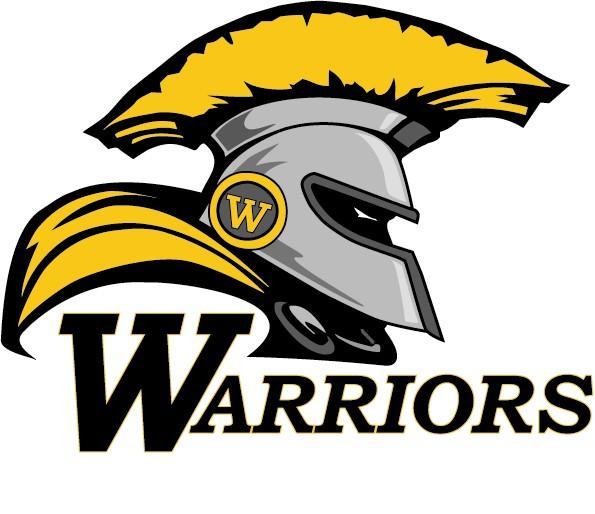 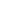 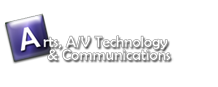 Name ______________________________________Counselor Name ____________________________    Date __________This plan of study should serve as a guide, along with other career planning materials, as you continue your career path. Courses listed within this plan are only recommended coursework and should be individualized to meet each learner’s educational and career goals. All plans should meet high school graduation requirements as well as college entrance requirements.WAHS Graduation Requirements Total Credits 26: 3 Credits Math, 3 Credits Science,4 Credits English, 3.5 Credits Social Studies, 1.5 Credits PE, .5 Health9th Grade10th Grade11th Grade12th GradeEnglish 9 (1)English 10 (1)English 11 (1)College Preparatory English (1)Geometry (1)Algebra II (1)Probability and Statistics (1)Biology (1)Chemistry (1)Additional Science Credit (Elect one)World Geography (0.5) & History of Democracy (0.5)U.S. History (1)Global Historical Connections (1)Senior Democratic Seminar (0.5)P.E. 9 (0.5)Health (0.5)P.E. 10 (0.5)PE Elective (0.5)Required Education & Training ElectivesDesktop PublishingRecommended Education & Training ElectivesSpanish IIRequired Education & Training ElectivesDigital PhotographySpeechRecommended Education & Training ElectivesSpanish IIIRequired Education & Training ElectivesWeb Page DesignMedia Writing (or 12th)Recommended Education & Training ElectivesSpanish IVRequired Education & Training ElectivesBusiness LawRecommended Education & Training ElectivesAP EnglishSpanish V*Technical College Credit (MPTC)      